La Vida Que Siempre Has Querido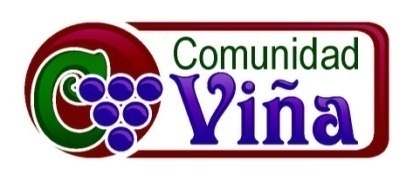 2 de agosto del 2009 – Jimmy ReyesUna Vida TransformadaHoy empezamos una nueva serie titulada: La Vida que Siempre Has Querido, inspirada por el libro con el mismo titulo escrito por John Ortberg…Quiero empezar haciendo la pregunta… que se te viene a la mente al pensar ¿Cuál es la vida que siempre has querido?Tal vez piensas en la casa que siempre has deseado…O el carro que siempre has anhelado…Tal vez el trabajo que siempre has querido… para poder ser rico como Bill GatesO ser un director de películas como Steven SpielbergO una actriz como… Penélope CruzTal vez tener el cuerpo que siempre has anhelado… como Shakira o Hugh JackmanO de una vez el esposo o la esposa que has anhelado…  Los vamos a dejar allí así todos podemos ser inspirados comiendo tacos de ojos.Es fácil pensar en las cosas que quisiéramos tener… podríamos estar aquí todo el día haciéndolo… aun algunos creo que cada semana vienen al templo para soñar en grande… pero porque se vienen a dormirse…Pero si empezamos a pensar en la clase de persona que somos, tal vez nos podemos sentir desilusionados… Si somos honestos y escudriñamos nuestros corazones… podemos ver que no somos las personas que pensamos que deberíamos de ser…Podemos estar desilusionados porque pecamos mucho y mostramos que no amamos mucho a Dios…  Desilusionados porque somos personas celosas, resentidazas, competitivas y egoístas… gastamos tanto tiempo viendo la televisión y decimos que no tenemos tiempo para orar y leer la Biblia….  Tal vez nuestras finanzas no están donde quisiéramos tenerlas… En vez de vivir el sueño americano… estamos viviendo una grande pesadilla…  No somos los padres, los vecinos, los cónyuges que esperamos ser…Sabemos que podemos dar mucho… que podemos ser mejores personas… pero como lo llevamos a cabo…Frederick Buechner escribió que cada época produce cuentos de hadas… Algo dentro de nosotros cree o quiere creer que el mundo como lo conocemos no es la historia completa… Anhelamos un nueva realidad…  Algo común que se ve en las cuentos de hadas es que a menudo el personaje principal es transformado… La rana se convierte en un príncipe… el patito feo en cisne, el marioneta pinocho en un niño… La Cenicienta (o Cinderella para los english only) en una princesa….Aun en los programas de televisión y las películas como Pretty Woman… una prostituta llega a ser la novia de un hombre guapo y rico, es cambiada y recibe todo lo que ha anhelado… En el programa Betty la fea… bueno parece ser que ella continua siendo fea… pero hay muchos programas donde la persona es transformada…Lo que es fascinante es que el Evangelio tiene esto en común con los cuentos de hadas… Solo que El Evangelio no esta hablando de un mundo de fantasía… sino un mundo VERDADERO… REAL.  Aun mas real que el mundo actual donde vivimos…Dios es experto en transformar personas ordinarios como nosotros…Y el empezó esta transformación al venir a esto mundo para acercarse a nosotros.1.  Jesús vino a proclamar las Buenas Noticias del Reino.Este fue el mensaje central de Jesús… Nadie había escuchado, ni escuchara un mensaje tan poderoso como este… Marcos 1:14-15 (NVI)Después de que encarcelaron a Juan, Jesús se fue a Galilea a anunciar las buenas nuevas de Dios.15 «Se ha cumplido el tiempo —decía—. El reino de Dios está cerca. ¡Arrepiéntanse y crean las buenas nuevas!» El anuncia una nueva administración… El Reino de Dios… Jesús dice que esta disponible en la tierra a través de El… En la oración modelo Jesús oro… Al Padre, hágase tu voluntad en la tierra como en el Cielo…  Jesús trajo el cielo aquí a la tierra…Jesús dijo… Quieres ver que significa vivir en el Reino de Dios… mira mi vida… no tienes que ser rico o haber nacido en un país especifico… lo único que tienes que hacer es Seguirme…  Yo te daré la vida que has querido… Ven a mi… Confía en mi…El llamado de Jesús es una invitación a una transformación espiritual… El quiere cambiar nuestra alma… nuestro corazón… y traer nueva vida… El plan de Jesús no era empezar una iglesia llena de personas que se llamarían cristianos y que siguieran siendo… egoístas, chismosos, mentirosos, criticones, y religiosos hasta la muerte y luego cambiar en el cielo…  Su plan era de empezar algo nuevo en este mundo… un movimiento de corazones transformados…2.   La meta principal de la vida espiritual es una transformación humana autentica. Esta es la razón porque existimos como iglesia… no para tener edificios, crear servicios y programas o para ser un club… El mundo esta anhelando que la iglesia tome el llamado de transformación en serio…  La gente esta deseando algo diferente… y nosotros tenemos el privilegio de conocer estas noticias tan bellas.La transformación es un tema significativo en las Escrituras… Miremos lo que escribió Pablo..Romanos 12:2 (NVI)No se amolden al mundo actual, sino sean transformados mediante la renovación de su mente. Así podrán comprobar cuál es la voluntad de Dios, buena, agradable y perfecta. Gálatas 4:19 (NVI)Queridos hijos, por quienes vuelvo a sufrir dolores de parto hasta que Cristo sea formado en ustedes 2 Corintios 3:17-18 (NVI)Ahora bien, el Señor es el Espíritu; y donde está el Espíritu del Señor, allí hay libertad.18 Así, todos nosotros, que con el rostro descubierto reflejamos como en un espejo la gloria del Señor, somos transformados a su semejanza con más y más gloria por la acción del Señor, que es el Espíritu.La palabra griega metamorphoo significa transformar… cambiar… una transfiguración…Habla de un cambio de afuera que empieza de adentro.  La metamorfosis describe el proceso de cambio de un insecto… de una oruga a una mariposa…Tomemos un tiempo para ver este milagro que sucede aun en la naturaleza…Dios también nos quiere transformar a nosotros de adentro para afuera…  La meta principal de un cristiano no es de solo ir al cielo… sino tiene que ser la transformación… ser mas como Jesús…. No se trata de hacer las cosas correctas… sino de ser la persona correcta…Dios quiere cambiar a las ranas en príncipes a los patitos feos en cisnes…  Dios puede hacer cosas grandes a través de personas ordinarias como tu y yo…  Estas son las buenas noticias del Reino… Que todos podemos vivir en la presencia y en el poder de Dios…Entonces como viene esta transformación a nuestras vidas…3.  La transformación involucra crecimiento para ser como Jesús (haciendo lo que él hacia). Debemos de anhelar pensar como Jesús piensa… sentir lo que el siente… hacer lo que hace… Para hacer esto tenemos que organizar nuestras vidas alrededor de las actividades que Jesús practicaba… lo que le ayudaba a El para estar en relación continua con el Padre…Jesús desarrollo ciertas practicas… tenia tiempo a solas con el Padre… ayunaba… salía a la creación… tomaba tiempos de soledad… sumergía su mente en las Escrituras… tenia compañerismo con sus amigos… Practicaba el dar y vivía en simplicidad… y por supuesto servia a los demás…   Entonces si Jesús necesitaba hacer estas cosas y era el Hijo de Dios… no crees que es una buena idea que nosotros también las practiquemos…Estas practicas se llaman Disciplinas Espirituales… puedes decirlo…Una disciplina espiritual es una actividad que nos fortalece para vivir la vida que Jesús nos enseño y modelo.La disciplina espiritual en si no nos cambia sino nos acerca a la presencia de Dios… en el lugar donde la transformación puede ocurrir en nuestras vidas…  Así como la oruga prepara el capullo y entra en ella para poder transformar… que pasaría si la oruga no hiciera el capullo siempre se quedaría como oruga…Sabemos que Dios da el crecimiento a las plantas… pero el agricultor… prepara la tierra,  siembra la semilla, y le hecha agua…  si no hace esto no va a ver una cosecha… El agricultor provee las condiciones correctas para que pueda ver crecimiento… Al practicar las disciplinas espirituales estamos sembrando en el espíritu….  Estamos cultivando la tierra de nuestros corazones para que Dios pueda traer crecimiento y cambio…Entonces veamos algunasIdeas erróneas sobre las disciplinas espirituales: No son el barómetro de nuestra espiritualidad.La medida de nuestra espiritualidad no se encuentra en como practicamos las disciplinas espirituales… sino en nuestra habilidad de amar a Dios y a nuestros prójimos… de que sirve orar y ayunar si no tengo amor por los demás…  La verdad es que las disciplinas nos deberían de ayudar a amar a Dios y a los demás… pero si no lo están haciendo tal vez nuestra motivación esta distorsionada.Otra idea erróneaNo son maneras de ganar la gracia de Dios.No practicamos las disciplinas espirituales para ser BUENOS… y ganar el favor o el perdón de Dios… No es como en la escuela que podíamos hacer mas tarea para ganar puntos extras… El pensar así nos hace ser legalistas y religiosos…No se trata de hacer cosas en nuestro exterior para aparentar que somos santos… porque podemos vivir como hipócritas y realmente no podemos engañar a Dios… Yo creo que muchas veces los religiosos están mas dañados por su sentido de santidad que los pecadores por sus pecados… Las disciplinas nos ayudan a ser mas humildes y reconocer nuestra necesidad por Dios.No son necesariamente desagradables. Algunos piensan que las disciplinas son aburridas o son penitencias que tenemos que hacer… No debemos de ver las disciplinas espirituales como una pesadez porque el propósito de las disciplinas es liberarnos de la esclavitud del temor y del egoísmo.  Cuando el espíritu es liberado encontrara gozo y celebración.  Por eso, no es buena idea cuando los hijos se porten mal… uno les diga… ahora como castigo tienen que leer la Biblia…  por supuesto que el leer la Biblia no es un castigo sino un deleite.4.  La transformación espiritual no se trata de esforzarse mas sino de un entrenamiento sabio.La transformación espiritual no se trata de agregar mas cosas a nuestra agenda… o  agregar mas cosas a nuestra lista de cosas que no son permitidas hacer… Se trata de entrenarnos sabiamente…  esto resultara en un crecimiento y una madurez espiritual.1 Corintios 9:25 (NVI)Todos los deportistas se entrenan con mucha disciplina. Ellos lo hacen para obtener un premio que se echa a perder; nosotros, en cambio, por uno que dura para siempre.1 Timoteo 4:8 (NVI)pues aunque el ejercicio físico trae algún provecho, la piedad es útil para todo, ya que incluye una promesa no sólo para la vida presente sino también para la venidera.Los atletas y aun músicos… tienen que entrenar… tienen que practicar…La gente que va a las olimpiadas muchas veces viven vidas disciplinadas… dieta, ejercicio y descanso…Si uno no vive una vida disciplinada no va a poder hacer las cosas bien…  Yo podría ofrecer un millón de dólares para que corras una maratón ahorita… 26 millas en 3 horas… si no has entrenado… vas a llegar en 3 horas… pero al hospital…Las disciplinas espirituales nos entrenan para que seamos mas pacientes, gozosos, bondadosos… llenos de amor… Las cosas que no podemos hacer solamente con nuestra fuerza de voluntad… Estas son las cosas que Dios quiere transformar en nuestra vida… y las disciplinas nos ponen en el lugar correcto… con la mentalidad y el corazón correcto…La vida como estas acostumbrado a vivir tiene que cambiar si quieres tener una vida diferente…  Dios quiere que experimentes una vida abundante… la vida de Cristo llena del fruto del espíritu… 5.  La vida que siempre has querido no solo sucede.  Tienes que anhelarlo y perseguirlo.Has decidido que quieres esto mas que cualquier otra cosa… has decidido que es mas importante que aun el éxito, que una casa grande, que seguridad financiera…Déjame decirte que el requisito primordial de la transformación es desear la presencia de Dios…Salmo 42:1-2a (NVI)Como el ciervo brama por las corrientes de las aguas, Así clama por ti, oh Dios, el alma mía.2 Mi alma tiene sed de Dios, del Dios vivo; En el principio del mensaje vimos unas imágenes que mucha gente hoy en día creen que traerá felicidad a la vida… la verdad es que estas cosas realmente no traen lo que estamos anhelando…En estas semanas hemos estado inundados de las noticias por la vida y muerte de Michael Jackson… que esta sea una sobria lección para nosotros… Puedes ser la persona mas rica del mundo… con tanto talento… aun adorado por millones de fanáticos… puedes tener TODO lo que la vida ofrece… y no reconocer lo que es mas importante…Aunque Michael Jackson tenia tanto…era una de las personas mas solas en el mundo… en un a entrevista dijo que a veces caminaba en las vecindades deseando que alguien le hablara…El quería una transformación pero desdichadamente era una transformación equivocada… simplemente era una transformación física… de afuera… El se destruyo solo…Jesús nos invita a vivir con El… Nos ha anunciado las buenas nuevas… Puedes vivir en el Reino ahora… El quiere ser tu Amigo, Maestro, Salvador y Guía… Esta es la mejor oferta que puedes recibir en toda tu vida…1 Corintios 2:9 (NVI)Antes bien, como está escrito: Cosas que ojo no vio, ni oído oyó, Ni han subido en corazón de hombre, Son las que Dios ha preparado para los que le aman.Dios tiene cosas bellas preparadas para ti… pero tenemos que dejar de fijar nuestros ojos en las cosas que al fin de todo nos dejaran solos, desilusionados y separados de Dios…Jesús nos hace el llamado que le sigamos…Marcos 1:16-17 (NVI)Pasando por la orilla del mar de Galilea, Jesús vio a Simón y a su hermano Andrés que echaban la red al lago, pues eran pescadores.17 «Vengan, síganme —les dijo Jesús—, y los haré pescadores de hombres.»Una invitación de gracia… Jesús dice síganme… y les cambiare la vida…  escuchemos el llamado de Dios en este día… que dice… si quieres esta vida… ven y aprende de mi… dice nuestro Señor Jesús…Quiero que terminemos en este día con un tiempo para venir a buscar a Dios…  tal vez estas estresado… cansado… tal vez has reconocido que solo estas buscando cosas materiales…  Quieres mas de lo que Dios ofrece… Te invito a que pases aquí adelante y vamos a orar…  si quieres experimentar una transformación… si quieres anhelar mas de la presencia de Dios… Ven, sin temor… busquemos a Dios juntos…Oremos…Santa Cena… 